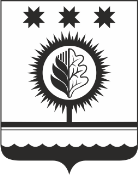 В соответствии с Бюджетным кодексом Российской Федерации от 31.08.1998 № 145-ФЗ, Федеральным законом от 06.10.2003 № 131-ФЗ "Об общих принципах организации местного самоуправления в Российской Федерации"администрация Шумерлинского муниципального округа п о с т а н о в л я е т:Утвердить прилагаемую муниципальную программу Шумерлинского муниципального округа «Цифровое общество Шумерлинского муниципального округа».Признать утратившими силу:постановление администрации Шумерлинского района от 06.03.2019 № 108 «Об утверждении муниципальной программы Шумерлинского района «Цифровое общество Шумерлинского района»;постановление администрации Шумерлинского муниципального округа от 12.11.2019 № 747 «О внесении изменений в постановление администрации Шумерлинского муниципального округа от 06.03.2019 № 108 «Об утверждении муниципальной программы Шумерлинского муниципального округа «Цифровое общество Шумерлинского муниципального округа»;постановление администрации Шумерлинского муниципального округа от 30.01.2020 № 29 «О внесении изменений в постановление администрации Шумерлинского района от 06.03.2019 № 108 «Об утверждении муниципальной программы Шумерлинского района «Цифровое общество Шумерлинского района»»;постановление администрации Шумерлинского муниципального округа от 25.02.2021 № 106 «О внесении изменений в постановление администрации Шумерлинского района от 06.03.2019 № 108 «Об утверждении муниципальной программы Шумерлинского района «Цифровое общество Шумерлинского района»»;постановление администрации Шумерлинского муниципального округа от 25.02.2021 № 106 «О внесении изменений в постановление администрации Шумерлинского района от 06.03.2019 № 108 «Об утверждении муниципальной программы Шумерлинского района «Цифровое общество Шумерлинского района»».Настоящее постановление вступает в силу после его официального опубликования в издании «Вестник Шумерлинского муниципального округа» и распространяется на правоотношения, возникшие с 1 января 2022 года.   Настоящее постановление подлежит размещению на официальном сайте Шумерлинского муниципального округа в информационно-коммуникационной сети «Интернет»Глава Шумерлинского муниципального округаЧувашской Республики                                                                              Л.Г. Рафинов   Приложение  к постановлению администрации Шумерлинского муниципального округа от ___.____.2022 № _____МУНИЦИПАЛЬНАЯ ПРОГРАММА ШУМЕРЛИНСКОГО МУНИЦИПАЛЬНОГО ОКРУГА«ЦИФРОВОЕ ОБЩЕСТВО ШУМЕРЛИНСКОГО МУНИЦИПАЛЬНОГО ОКРУГА»Глава Шумерлинского муниципального округа 					Л.Г. РафиновП А С П О Р Тмуниципальной программы Шумерлинского муниципального округа«Цифровое общество Шумерлинского муниципального округа» Раздел I. Приоритеты муниципальной политики в сфере  реализации муниципальной программы Шумерлинского муниципального округа «Цифровое общество Шумерлинского муниципального округа», цели, задачи, описание сроков и этапов реализации Муниципальной программыПриоритеты муниципальной политики в сфере развития цифрового общества Шумерлинского муниципального округа определены стратегией развития информационного общества в Российской Федерации на 2017 - 2030 годы, утвержденной Указом Президента Российской Федерации от 9 мая 2017 г. № 203, программой "Цифровая экономика Российской Федерации", утвержденной распоряжением Правительства Российской Федерации от 28 июля 2017 г. N 1632-р, Стратегией социально-экономического развития Чувашской Республики до 2035 года, утвержденной постановлением Кабинета Министров Чувашской Республики от 28 июня 2018 г. № 254, программой "Цифровое общество Чувашии", утвержденной постановлением Кабинета Министров Чувашской Республики от 10 октября 2018 года № 402, Стратегией социально-экономического развития Шумерлинского муниципального округа Чувашской Республики.В соответствии с указанными документами приоритетными направлениями развития цифрового общества в Шумерлинском муниципальном округе являются:повышение благосостояния и качества жизни граждан в Шумерлинском муниципальном округе путем повышения степени информированности и цифровой грамотности, улучшения доступности и качества государственных услуг, обеспечения информационной безопасности;создание условий для формирования в Шумерлинском муниципальном округе общества знаний – общества, в котором преобладающее значение для развития гражданина, экономики и государства имеют получение, сохранение, производство и распространение достоверной информации.Целью Муниципальной программы является повышение эффективности муниципального управления в Шумерлинском муниципальном округе, взаимодействия органов местного самоуправления, граждан и бизнеса на основе использования информационно-телекоммуникационных технологий.Муниципальная программа реализуется в 2022–2035 годах в три этапа:I этап – 2022–2025 годы;II этап – 2026–2030 годы;III этап – 2031–2035 годы.Сведения о целевых индикаторах и показателях Муниципальной программы, подпрограмм Муниципальной программы и их значениях приведены в приложении № 1 к Муниципальной программе.Раздел II. Обобщенная характеристика основных мероприятий подпрограмм Муниципальной программыВыстроенная в рамках настоящей Муниципальной программы система целевых ориентиров (цели, задачи, ожидаемые результаты) представляет собой четкую согласованную структуру, посредством которой установлена прозрачная и понятная связь реализации отдельных мероприятий с достижением конкретных целей на всех уровнях Муниципальной программы.Задачи Муниципальной программы будут решаться в рамках одной подпрограммы.Подпрограмма «Развитие информационных технологий» включает 1 основное мероприятие.Основное мероприятие 1 «Развитие электронного правительства» включает мероприятия по развитию механизмов получения государственных и муниципальных услуг в электронном виде, созданию, модернизации и эксплуатации прикладных информационных систем поддержки выполнения (оказания) органами местного самоуправления Шумерлинского муниципального округа основных функций (услуг), системы электронного документооборота в Шумерлинском муниципальном округе, а также мероприятия по развитию информационно-технологической и телекоммуникационной инфраструктуры для размещения информации о деятельности органов местного самоуправления Шумерлинского муниципального округа.Раздел III. Обоснование объема финансовых ресурсов, необходимых для реализации Муниципальной программы (с расшифровкой по источникам финансирования, по этапам и годам реализации Муниципальной программы)Расходы Муниципальной программы формируются за счет средств бюджета Шумерлинского муниципального округа.общий объем финансирования Муниципальной программы составляет  3112,0 тыс. рублей, в том числе:в 2022 году -  180,0 тыс. рублей;в 2023 году -  0,0 тыс. рублей;в 2024 году -  0,0 тыс. рублей;в 2025 году -  120,0 тыс. рублей;в 2026 - 2030 годах – 861,8 тыс. рублей;в 2031 - 2035 годах – 1950,2 тыс. рублей;из них средства:бюджета Шумерлинского муниципального округа -  3112,0 тыс. рублей (100,0 процентов), в том числе:в 2022 году -  180,0 тыс. рублей;в 2023 году -  0,0 тыс. рублей;в 2024 году -  0,0 тыс. рублей;в 2025 году -  120,0 тыс. рублей;в 2026 - 2030 годах – 861,8 тыс. рублей;в 2031 - 2035 годах – 1950,2 тыс. рублей. Объемы финансирования Муниципальной программы подлежат ежегодному уточнению исходя из возможностей бюджетов всех уровней Ресурсное обеспечение и прогнозная (справочная) оценка расходов за счет всех источников финансирования реализации Муниципальной программы приведены в приложении № 2 к настоящей Муниципальной программе._____________Приложение № 1к Муниципальной программеЧувашской Республики«Цифровое общество Шумерлинского муниципального округа»С В Е Д Е Н И Яо целевых индикаторах и показателях муниципальной программы Шумерлинского муниципального округа «Цифровое общество Шумерлинского муниципального округа», подпрограмм муниципальной программы Шумерлинского муниципального округа «Цифровое общество Шумерлинского муниципального округа» и их значенияхПриложение № 2к Муниципальной программеШумерлинского муниципального округа«Цифровое общество Шумерлинского муниципального округа»РЕСУРСНОЕ ОБЕСПЕЧЕНИЕ И ПРОГНОЗНАЯ (СПРАВОЧНАЯ) ОЦЕНКА РАСХОДОВ 
за счет всех источников финансирования реализации муниципальной программы Шумерлинского муниципального округа
«Цифровое общество Шумерлинского муниципального округа»_____________Приложение № 3к Муниципальной программеШумерлинского муниципального округа«Цифровое общество Шумерлинского муниципального округа»П О Д П Р О Г Р А М М А«Развитие информационных технологий»муниципальной программы Шумерлинского муниципального округа 
«Цифровое общество Шумерлинского муниципального округа» ПАСПОРТ ПОДПРОГРАММЫ Раздел I. Приоритеты, цель и задачи подпрограммы, Приоритетами развития информационных технологий в Шумерлинском муниципальном округе являются: применение в органах местного самоуправления новых технологий, обеспечивающих повышение качества муниципального управления, совершенствование механизмов электронной демократии, создание основанных на информационных и коммуникационных технологиях систем управления и мониторинга во всех сферах общественной жизни, использование инфраструктуры электронного правительства для предоставления государственных и муниципальных услуг, а также востребованных гражданами коммерческих и некоммерческих услуг, осуществление в электронной форме идентификации и аутентификации участников правоотношений. Целью подпрограммы является повышение эффективности муниципального управления в Шумерлинском муниципальном округе, взаимодействия органов местного самоуправления, граждан и бизнеса на основе использования информационно-телекоммуникационных технологий.Достижению поставленной в подпрограмме цели способствует решение следующей задачи:обеспечение условий для повышения эффективности и безопасности муниципального управления в Шумерлинском муниципальном округе Чувашской Республики, взаимодействия населения, организаций и органов местного самоуправления сельских поселений Шумерлинского муниципального округа Чувашской Республики на основе информационно-телекоммуникационных технологий.Раздел II. Перечень и сведения о целевых индикаторах и показателях подпрограммы с расшифровкой плановых значений по годам ее реализацииДля оценки хода реализации подпрограммы, решения ее задачи и достижения цели используются статистические данные.В результате реализации подпрограммы планируется достижение следующих целевых индикаторов и показателей:доля граждан, использующих механизм получения государственных и муниципальных услуг в электронной форме, - 80 процентов.Сведения о целевых индикаторах и показателях подпрограммы и их значениях приведены в приложении к подпрограмме. Раздел III. Характеристика основных мероприятий, мероприятий подпрограммы с указанием сроков и этапов их реализацииНа реализацию поставленных целей и задач подпрограммы и Муниципальной программы в целом направлено следующее основное мероприятие: Основное мероприятие 1. Развитие электронного правительстваМероприятие 1.1. Развитие механизмов получения государственных и муниципальных услуг в электронном виде.Основные мероприятия и мероприятия подпрограммы реализуются в 2022–2035 годах в три этапа: I этап – 2022–2025 годы;II этап – 2026–2030 годы;III этап – 2031–2035 годы.Раздел IV. Обоснование объема финансовых ресурсов, необходимых для реализации подпрограммы (с расшифровкой по источникам финансирования, по этапам и годам реализации подпрограммы)Расходы подпрограммы формируются за счет средств местного бюджета Шумерлинского муниципального округа.общий объем финансирования Муниципальной программы составляет  3112,0 тыс. рублей, в том числе:в 2022 году -  180,0 тыс. рублей;в 2023 году -  0,0 тыс. рублей;в 2024 году -  0,0 тыс. рублей;в 2025 году -  120,0 тыс. рублей;в 2026 - 2030 годах – 861,8 тыс. рублей;в 2031 - 2035 годах – 1950,2 тыс. рублей;из них средства:бюджета Шумерлинского муниципального округа -  3112,0 тыс. рублей (100,0 процентов), в том числе:в 2022 году -  180,0 тыс. рублей;в 2023 году -  0,0 тыс. рублей;в 2024 году -  0,0 тыс. рублей;в 2025 году -  120,0 тыс. рублей;в 2026 - 2030 годах – 861,8 тыс. рублей;в 2031 - 2035 годах – 1950,2 тыс. рублей. Объемы финансирования подпрограммы подлежат ежегодному уточнению исходя из реальных возможностей бюджетов всех уровней.Ресурсное обеспечение реализации подпрограммы за счет всех источников финансирования приведено в приложении к настоящей подпрограмме._____________Приложениек подпрограмме «Развитие информационных технологий» муниципальной программы Шумерлинского муниципального округа «Цифровое общество Шумерлинского муниципального округа»РЕСУРСНОЕ ОБЕСПЕЧЕНИЕ реализации подпрограммы «Развитие информационных технологий» муниципальной программы Шумерлинского муниципального округа «Цифровое общество Шумерлинского муниципального округа» за счет всех источников финансированияЧĂВАШ  РЕСПУБЛИКИЧУВАШСКАЯ РЕСПУБЛИКА ÇĚМĚРЛЕ МУНИЦИПАЛЛĂОКРУГĔН АДМИНИСТРАЦИЙĚЙЫШĂНУ___.___.202__ _____ № Çěмěрле хулиАДМИНИСТРАЦИЯШУМЕРЛИНСКОГО МУНИЦИПАЛЬНОГО ОКРУГА ПОСТАНОВЛЕНИЕ___.___.202__ № _____   г. ШумерляОб утверждении муниципальной программы Шумерлинского муниципального округа «Цифровое общество Шумерлинского муниципального округа»Ответственный исполнитель:Отдел информационных технологий администрации Шумерлинского муниципального округаДата составления проекта Муниципальной программы:февраль 2022 г.Непосредственный исполнитель Муниципальной программы:Начальник отдела информационных технологий администрации Шумерлинского муниципального округа Александров Максим Георгиевич(т. (83536) 2 06 29, e-mail: shummaks@cap.ru)Ответственный исполнитель Муниципальной программы-Отдел информационных технологий администрации Шумерлинского муниципального округаУчастники Муниципальной программы-Структурные подразделения администрации Шумерлинского муниципального округа Подпрограммы Муниципальной программы-«Развитие информационных технологий»Цели Муниципальной программы-Повышение эффективности муниципального управления в Шумерлинском МО, взаимодействия органов местного самоуправления, граждан и бизнеса на основе использования информационно-телекоммуникационных технологийЗадачи Муниципальной программы-обеспечение условий для повышения эффективности и безопасности муниципального управления в Шумерлинском МО Чувашской Республики, взаимодействия населения, организаций и территориальных отделов Шумерлинского муниципального округа Чувашской Республики на основе информационно-телекоммуникационных технологийЦелевые индикаторы и показатели Муниципальной программы-достижение к 2036 году следующих целевых индикаторов и показателей:доля граждан, использующих механизм получения государственных и муниципальных услуг в электронной форме, - 80 процентовСроки и этапы реализации Муниципальной программы-2022 - 2035 годы:I этап - 2022 - 2025 годы;II этап - 2026 - 2030 годы;III этап - 2031 - 2035 годыОбъемы финансирования Муниципальной программы с разбивкой по годам реализации-общий объем финансирования Муниципальной программы составляет  3112,0 тыс. рублей, в том числе:в 2022 году -  180,0 тыс. рублей;в 2023 году -  0,0 тыс. рублей;в 2024 году -  0,0 тыс. рублей;в 2025 году -  120,0 тыс. рублей;в 2026 - 2030 годах – 861,8 тыс. рублей;в 2031 - 2035 годах – 1950,2 тыс. рублей;из них средства:бюджета Шумерлинского муниципального округа -  3112,0 тыс. рублей (100,0 процентов), в том числе:в 2022 году -  180,0 тыс. рублей;в 2023 году -  0,0 тыс. рублей;в 2024 году -  0,0 тыс. рублей;в 2025 году -  120,0 тыс. рублей;в 2026 - 2030 годах – 861,8 тыс. рублей;в 2031 - 2035 годах – 1950,2 тыс. рублей. Объемы финансирования Муниципальной программы подлежат ежегодному уточнению исходя из возможностей бюджетов всех уровней Ожидаемые результаты реализации Муниципальной программы-интеграция информационных и коммуникационных технологий во все сферы деятельности общества;широкая осведомленность населения о преимуществах получения информации, приобретения товаров и получения услуг с использованием информационно-телекоммуникационной сети "Интернет";применение новых механизмов получения, сохранения, производства и распространения достоверной информации в интересах личности, общества и государства.№ ппЦелевой индикатор и показатель (наименование)Единица измеренияЗначения целевых индикаторов и показателейЗначения целевых индикаторов и показателейЗначения целевых индикаторов и показателейЗначения целевых индикаторов и показателейЗначения целевых индикаторов и показателейЗначения целевых индикаторов и показателейЗначения целевых индикаторов и показателейЗначения целевых индикаторов и показателейЗначения целевых индикаторов и показателейЗначения целевых индикаторов и показателейЗначения целевых индикаторов и показателей№ ппЦелевой индикатор и показатель (наименование)Единица измерения......123456789Муниципальная программа Шумерлинского муниципального округа «Цифровое общество Шумерлинского муниципального округа»Муниципальная программа Шумерлинского муниципального округа «Цифровое общество Шумерлинского муниципального округа»Муниципальная программа Шумерлинского муниципального округа «Цифровое общество Шумерлинского муниципального округа»Муниципальная программа Шумерлинского муниципального округа «Цифровое общество Шумерлинского муниципального округа»Муниципальная программа Шумерлинского муниципального округа «Цифровое общество Шумерлинского муниципального округа»Муниципальная программа Шумерлинского муниципального округа «Цифровое общество Шумерлинского муниципального округа»Муниципальная программа Шумерлинского муниципального округа «Цифровое общество Шумерлинского муниципального округа»Муниципальная программа Шумерлинского муниципального округа «Цифровое общество Шумерлинского муниципального округа»Муниципальная программа Шумерлинского муниципального округа «Цифровое общество Шумерлинского муниципального округа»Муниципальная программа Шумерлинского муниципального округа «Цифровое общество Шумерлинского муниципального округа»Муниципальная программа Шумерлинского муниципального округа «Цифровое общество Шумерлинского муниципального округа»Муниципальная программа Шумерлинского муниципального округа «Цифровое общество Шумерлинского муниципального округа»Муниципальная программа Шумерлинского муниципального округа «Цифровое общество Шумерлинского муниципального округа»Муниципальная программа Шумерлинского муниципального округа «Цифровое общество Шумерлинского муниципального округа»1.Доля граждан, использующих механизм получения государственных и муниципальных услуг в электронной формепроцентов727374757580Подпрограмма «Развитие информационных технологий»Подпрограмма «Развитие информационных технологий»Подпрограмма «Развитие информационных технологий»Подпрограмма «Развитие информационных технологий»Подпрограмма «Развитие информационных технологий»Подпрограмма «Развитие информационных технологий»Подпрограмма «Развитие информационных технологий»Подпрограмма «Развитие информационных технологий»Подпрограмма «Развитие информационных технологий»Подпрограмма «Развитие информационных технологий»Подпрограмма «Развитие информационных технологий»Подпрограмма «Развитие информационных технологий»Подпрограмма «Развитие информационных технологий»Подпрограмма «Развитие информационных технологий»1.Доля граждан, использующих механизм получения государственных и муниципальных услуг в электронной формепроцентов727374757580СтатусНаименование муниципальной программы Шумерлинского муниципального округа, подпрограммы муниципальной программы Шумерлинского муниципального округа(основного мероприятия)Код бюджетной классификацииКод бюджетной классификацииИсточники финансированияРасходы по годам, тыс. рублейРасходы по годам, тыс. рублейРасходы по годам, тыс. рублейРасходы по годам, тыс. рублейРасходы по годам, тыс. рублейРасходы по годам, тыс. рублейРасходы по годам, тыс. рублейСтатусНаименование муниципальной программы Шумерлинского муниципального округа, подпрограммы муниципальной программы Шумерлинского муниципального округа(основного мероприятия)главный распорядитель бюджетных средствцелевая статья расходовИсточники финансирования20222023202420252026–20302031–20351234567891011Муниципальная программа Шумерлинского муниципального округа«Цифровое общество Шумерлинского муниципального округа»ххвсего180,000120861,81950,2Муниципальная программа Шумерлинского муниципального округа«Цифровое общество Шумерлинского муниципального округа»ххБюджет Шумерлинского муниципального округа180,000120861,81950,2Подпрограмма 1«Развитие информационных технологий»ххвсего180,000120861,81950,2Подпрограмма 1«Развитие информационных технологий»994Ч610000000Бюджет Шумерлинского муниципального округа180,000120861,81950,2Основное мероприятие 1Развитие электронного правительстваххвсего180,000120861,81950,2Основное мероприятие 1Развитие электронного правительства994Ч610100000Бюджет Шумерлинского муниципального округа180,000120861,81950,2Ответственный исполнитель подпрограммы–Отдел информационных технологий администрации Шумерлинского муниципального округа Участники подпрограммы–Структурные подразделения администрации Шумерлинского муниципального округаЦель подпрограммы–Повышение эффективности муниципального управления в Шумерлинском муниципальном округе, взаимодействия органов местного самоуправления, граждан и бизнеса на основе использования информационно-телекоммуникационных технологийЗадачи подпрограммы–обеспечение условий для повышения эффективности и безопасности муниципального управления в Шумерлинском муниципальном округе Чувашской Республики, взаимодействия населения, организаций и территориальных отделов Шумерлинского муниципального округа Чувашской Республики на основе информационно-телекоммуникационных технологийЦелевые индикаторы и показатели подпрограммы–достижение к 2036 году следующих целевых индикаторов и показателей:доля граждан, использующих механизм получения государственных и муниципальных услуг в электронной форме, - 80 процентовЭтапы и сроки реализации подпрограммы–2022 - 2035 годы:I этап - 2022 - 2025 годы;II этап - 2026 - 2030 годы;III этап - 2031 - 2035 годыОбъемы финансирования подпрограммы с разбивкой по годам реализации –общий объем финансирования Муниципальной программы составляет  3112,0 тыс. рублей, в том числе:в 2022 году -  180,0 тыс. рублей;в 2023 году -  0,0 тыс. рублей;в 2024 году -  0,0 тыс. рублей;в 2025 году -  120,0 тыс. рублей;в 2026 - 2030 годах – 861,8 тыс. рублей;в 2031 - 2035 годах – 1950,2 тыс. рублей;из них средства:бюджета Шумерлинского муниципального округа - 3112,0 тыс. рублей (100,0 процентов), в том числе:в 2022 году -  180,0 тыс. рублей;в 2023 году -  0,0 тыс. рублей;в 2024 году -  0,0 тыс. рублей;в 2025 году -  120,0 тыс. рублей;в 2026 - 2030 годах – 861,8 тыс. рублей;в 2031 - 2035 годах – 1950,2 тыс. рублей. Объемы финансирования Муниципальной программы подлежат ежегодному уточнению исходя из возможностей бюджетов всех уровней Ожидаемые результаты реализации подпрограммы–интеграция информационных и коммуникационных технологий во все сферы деятельности общества;широкая осведомленность населения о преимуществах получения информации, приобретения товаров и получения услуг с использованием информационно-телекоммуникационной сети "Интернет";применение новых механизмов получения, сохранения, производства и распространения достоверной информации в интересах личности, общества и государства.СтатусНаименование подпрограммы муниципальной программы Шумерлинского муниципального округа (основного мероприятия, мероприятия)Задача подпрограммы муниципальной программы Шумерлинского муниципального округаОтветственный исполнитель, соисполнители, участникиКод бюджетной классификацииКод бюджетной классификацииКод бюджетной классификацииКод бюджетной классификацииИсточники финансированияРасходы по годам, тыс. рублейРасходы по годам, тыс. рублейРасходы по годам, тыс. рублейРасходы по годам, тыс. рублейРасходы по годам, тыс. рублейРасходы по годам, тыс. рублейРасходы по годам, тыс. рублейСтатусНаименование подпрограммы муниципальной программы Шумерлинского муниципального округа (основного мероприятия, мероприятия)Задача подпрограммы муниципальной программы Шумерлинского муниципального округаОтветственный исполнитель, соисполнители, участникиглавный распорядитель бюджетных средствраздел, подразделцелевая статья расходовгруппа (подгруппа) вида расходовИсточники финансирования20222023202420252026–20302031–20351234567889101011111212131314141515Подпрограмма«Развитие информационных технологий»ответственный исполнитель – отдел информационных технологий хххххвсего180,0180,00000120120861,8861,81950,21950,2Подпрограмма«Развитие информационных технологий»ответственный исполнитель – отдел информационных технологий хххххБюджет Шумерлинского муниципального округа180,0180,00000120120861,8861,81950,21950,2Цель «Повышение эффективности муниципального управления в Шумерлинском муниципальном округе, взаимодействия органов местного самоуправления, граждан и бизнеса на основе использования информационно-телекоммуникационных технологий»Цель «Повышение эффективности муниципального управления в Шумерлинском муниципальном округе, взаимодействия органов местного самоуправления, граждан и бизнеса на основе использования информационно-телекоммуникационных технологий»Цель «Повышение эффективности муниципального управления в Шумерлинском муниципальном округе, взаимодействия органов местного самоуправления, граждан и бизнеса на основе использования информационно-телекоммуникационных технологий»Цель «Повышение эффективности муниципального управления в Шумерлинском муниципальном округе, взаимодействия органов местного самоуправления, граждан и бизнеса на основе использования информационно-телекоммуникационных технологий»Цель «Повышение эффективности муниципального управления в Шумерлинском муниципальном округе, взаимодействия органов местного самоуправления, граждан и бизнеса на основе использования информационно-телекоммуникационных технологий»Цель «Повышение эффективности муниципального управления в Шумерлинском муниципальном округе, взаимодействия органов местного самоуправления, граждан и бизнеса на основе использования информационно-телекоммуникационных технологий»Цель «Повышение эффективности муниципального управления в Шумерлинском муниципальном округе, взаимодействия органов местного самоуправления, граждан и бизнеса на основе использования информационно-телекоммуникационных технологий»Цель «Повышение эффективности муниципального управления в Шумерлинском муниципальном округе, взаимодействия органов местного самоуправления, граждан и бизнеса на основе использования информационно-телекоммуникационных технологий»Цель «Повышение эффективности муниципального управления в Шумерлинском муниципальном округе, взаимодействия органов местного самоуправления, граждан и бизнеса на основе использования информационно-телекоммуникационных технологий»Цель «Повышение эффективности муниципального управления в Шумерлинском муниципальном округе, взаимодействия органов местного самоуправления, граждан и бизнеса на основе использования информационно-телекоммуникационных технологий»Цель «Повышение эффективности муниципального управления в Шумерлинском муниципальном округе, взаимодействия органов местного самоуправления, граждан и бизнеса на основе использования информационно-телекоммуникационных технологий»Цель «Повышение эффективности муниципального управления в Шумерлинском муниципальном округе, взаимодействия органов местного самоуправления, граждан и бизнеса на основе использования информационно-телекоммуникационных технологий»Цель «Повышение эффективности муниципального управления в Шумерлинском муниципальном округе, взаимодействия органов местного самоуправления, граждан и бизнеса на основе использования информационно-телекоммуникационных технологий»Цель «Повышение эффективности муниципального управления в Шумерлинском муниципальном округе, взаимодействия органов местного самоуправления, граждан и бизнеса на основе использования информационно-телекоммуникационных технологий»Цель «Повышение эффективности муниципального управления в Шумерлинском муниципальном округе, взаимодействия органов местного самоуправления, граждан и бизнеса на основе использования информационно-телекоммуникационных технологий»Цель «Повышение эффективности муниципального управления в Шумерлинском муниципальном округе, взаимодействия органов местного самоуправления, граждан и бизнеса на основе использования информационно-телекоммуникационных технологий»Цель «Повышение эффективности муниципального управления в Шумерлинском муниципальном округе, взаимодействия органов местного самоуправления, граждан и бизнеса на основе использования информационно-телекоммуникационных технологий»Цель «Повышение эффективности муниципального управления в Шумерлинском муниципальном округе, взаимодействия органов местного самоуправления, граждан и бизнеса на основе использования информационно-телекоммуникационных технологий»Цель «Повышение эффективности муниципального управления в Шумерлинском муниципальном округе, взаимодействия органов местного самоуправления, граждан и бизнеса на основе использования информационно-телекоммуникационных технологий»Цель «Повышение эффективности муниципального управления в Шумерлинском муниципальном округе, взаимодействия органов местного самоуправления, граждан и бизнеса на основе использования информационно-телекоммуникационных технологий»Цель «Повышение эффективности муниципального управления в Шумерлинском муниципальном округе, взаимодействия органов местного самоуправления, граждан и бизнеса на основе использования информационно-телекоммуникационных технологий»Цель «Повышение эффективности муниципального управления в Шумерлинском муниципальном округе, взаимодействия органов местного самоуправления, граждан и бизнеса на основе использования информационно-телекоммуникационных технологий»Цель «Повышение эффективности муниципального управления в Шумерлинском муниципальном округе, взаимодействия органов местного самоуправления, граждан и бизнеса на основе использования информационно-телекоммуникационных технологий»Цель «Повышение эффективности муниципального управления в Шумерлинском муниципальном округе, взаимодействия органов местного самоуправления, граждан и бизнеса на основе использования информационно-телекоммуникационных технологий»Основное мероприятие 1Развитие электронного правительствавнедрение информационно-телекоммуникационных технологий в сфере муниципального управления, в том числе путем развития информационных систем и сервисов, механизмов предоставления гражданам и организациям государственных и муниципальных услуг в электронном виде;повышение открытости и эффективности механизмов электронного взаимодействия органов местного самоуправления Шумерлинского муниципального округа, граждан и организацийотдел информационных технологий хххххвсего180,0180,00000120120861,8861,81950,21950,2Основное мероприятие 1Развитие электронного правительствавнедрение информационно-телекоммуникационных технологий в сфере муниципального управления, в том числе путем развития информационных систем и сервисов, механизмов предоставления гражданам и организациям государственных и муниципальных услуг в электронном виде;повышение открытости и эффективности механизмов электронного взаимодействия органов местного самоуправления Шумерлинского муниципального округа, граждан и организацийотдел информационных технологий 9940113Ч610100000бюджет Шумерлинского муниципального округа180,0180,00000120120861,8861,81950,21950,2Целевые индикаторы и показатели Муниципальной программы, подпрограммы, увязанные с основным мероприятием 1Доля граждан, использующих механизм получения государственных и муниципальных услуг в электронной форме, процентовДоля граждан, использующих механизм получения государственных и муниципальных услуг в электронной форме, процентовДоля граждан, использующих механизм получения государственных и муниципальных услуг в электронной форме, процентовДоля граждан, использующих механизм получения государственных и муниципальных услуг в электронной форме, процентовДоля граждан, использующих механизм получения государственных и муниципальных услуг в электронной форме, процентовДоля граждан, использующих механизм получения государственных и муниципальных услуг в электронной форме, процентовДоля граждан, использующих механизм получения государственных и муниципальных услуг в электронной форме, процентовДоля граждан, использующих механизм получения государственных и муниципальных услуг в электронной форме, процентовх727273737474757575758080Мероприятие 1.1Развитие механизмов получения государственных и муниципальных услуг в электронном видеответственный исполнитель – отдел информационных технологийххххвсеговсеговсего180,0180,00000120120861,8861,81950,21950,2Мероприятие 1.1Развитие механизмов получения государственных и муниципальных услуг в электронном видеответственный исполнитель – отдел информационных технологий9940113Ч610173820242Бюджет Шумерлинского муниципального округаБюджет Шумерлинского муниципального округаБюджет Шумерлинского муниципального округа180,0180,00000120120861,8861,81950,21950,2